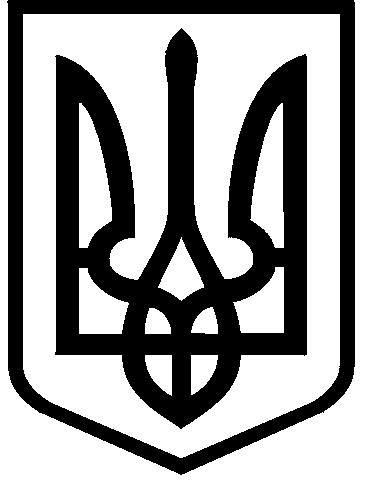 КИЇВСЬКА МІСЬКА РАДАIХ СКЛИКАННЯПОСТIЙНА КОМIСIЯ З ПИТАНЬ МIСЦЕВОГО САМОВРЯДУВАННЯ, РЕГIОНАЛЬНИХ ТА МIЖНАРОДНИХ ЗВ’ЯЗКIВ01044, м. Київ, вул. Хрещатик, 36, каб. 1019                                                                         тел.: (044) 202-71-07Протокол № 14/22позачергового засідання постійної комісії Київської міської ради з питань місцевого самоврядування, регіональних та міжнародних зв’язківвід 28.09.2022								початок о 14:00Місце проведення: Київська міська рада, м. Київ, вул. Хрещатик, 36, 
5-ий поверх, каб.514Склад комісії: 3 депутати Київської міської ради.Присутні: 3 депутати Київської міської ради – члени постійної комісії:Присутні:Порядок денний Про розгляд проєкту рішення Київської міської ради «Про ініціювання найменування вулиць та провулків міста Києва на честь юридичних осіб, які внесли вагомий грошовий вклад в розвиток Сил Оборони України» (доручення заступника міського голови – секретаря Київської міської ради від 27.04.2022 №08/231-596/ПР).Доповідач: депутат Київської міської ради О. Супрун.Про розгляд проєкту рішення Київської міської ради «Про звернення Київської міської ради до Верховної Ради України щодо внесення змін до законодавства України стосовно забезпечення реалізації житлових прав мешканців гуртожитків» (доручення заступника міського голови – секретаря Київської міської ради від 18.08.2022 №08/231-1016/ПР).Доповідач: депутати Київської міської ради  М. Присяжнюк  та С. Артеменко.Про подання проєкту рішення Київської міської ради «Про внесення змін до Положення про звання «Почесний громадянин міста Києва»  Додатку 1 до рішення Київської міської ради «Про встановлення звання «Почесний громадянин міста Києва» та заохочувальних відзнак Київського міського голови від 01.06.2000 № 141/862 зі змінами та доповненнями».Доповідач: голова постійної комісії Київської міської ради з питань місцевого самоврядування, регіональних та міжнародних зв’язків – 
Ю. Ярмоленко.Про подання проєкту рішення Київської міської ради «Про внесення змін до Положення про реєстр вулиць та інших поіменованих об’єктів у місті Києві».Доповідач: голова постійної комісії Київської міської ради з питань місцевого самоврядування, регіональних та міжнародних зв’язків – 
Ю. Ярмоленко.Про подання проєкту рішення Київської міської ради «Про статус борця за незалежність України у ХХ столітті на території міста Києва».Доповідач: голова постійної комісії Київської міської ради з питань місцевого самоврядування, регіональних та міжнародних зв’язків – 
Ю. Ярмоленко.Про розгляд листа Департаменту молоді та спорту виконавчого органу Київської міської ради (Київської міської державної адміністрації) щодо кандидатів на здобуття Премії Київської міської ради за внесок молоді у розвиток місцевого самоврядування від 13.09.2022 №078-1306. Доповідач: директор Департаменту молоді та спорту виконавчого органу Київської міської ради (Київської міської державної адміністрації Ю. Хан.Про розгляд проєкту рішення Київської міської «Про засудження діяльності релігійних організацій (об’єднань) та їх структур, керівні центри (управління) яких знаходяться на території держави-агресора російської федерації, зокрема, Української православної церкви (Московського патріархату), та звернення до Верховної Ради України (доручення заступника міського голови – секретаря Київської міської ради від 23.09.2022 
№08/231-909/ПР).Доповідач: депутат Київської міської ради В. Васильчук.Про розгляд проєкту рішення Київської міської ради «Про внесення змін до рішення Київської міської ради від 15.04.2022 № 4571/4612» (доручення заступника міського голови – секретаря Київської міської ради від 26.09.2022 №08/231-1337/ПР).Доповідач: заступник міського голови – секретар Київської міської ради 
В. Бондаренко.Про розгляд листа Департаменту економіки та інвестицій виконавчого органу Київської міської ради (Київська міська державна адміністрація) щодо оновлення складу робочої групи з розробки проєкту Стратегія розвитку міста Києва до 2035 та Плану заходів з її реалізації від 27.09.2022 №050/17/2815.Доповідач: директор Департаменту економіки та інвестицій виконавчого органу Київської міської ради (Київської міської державної адміністрації
 Н. МельникСЛУХАЛИ: ЯРМОЛЕНКО Ю.О., запропонувала прийняти за основу порядок денний  із 9 питань чергового засідання постійної комісії Київської міської ради з питань місцевого самоврядування, регіональних та міжнародних зв’язків від 28.09.2022 року.ВИРІШИЛИ: Прийняти за основу запропонований порядок денний із 9 питань чергового засідання постійної комісії Київської міської ради з питань місцевого самоврядування, регіональних та міжнародних зв’язків від 28.09.2022 року.ГОЛОСУВАЛИ: «за» – 2, «проти» – 0, «утримались» – 0, «не голосували» – 0. Рішення прийнято. Питання, винесенні на розгляд з голосу:СЛУХАЛИ: ЯРМОЛЕНКО Ю.О., запропонувала включити до проєкту порядку денного два питання для розгляду:проєкт рішення Київської міської ради «Про внесення змін до Положення про медаль «Честь. Слава. Держава» Додатку 6 до рішення Київської міської ради «Про встановлення звання «Почесний громадянин міста Києва» та заохочувальних відзнак Київського міського голови від 01.06.2000 № 141/862 зі змінами та доповненнями» доручення заступника міського голови - секретаря Київської міської ради від 22.08.2022 №08/231-1024/ПР;проєкт рішення Київської міської ради «Про перейменування Петрівської алеї у Печерському районі міста Києва» доручення заступника міського голови - секретаря Київської міської ради від 09.09.2022 №08/231-1251/ПР.ВИРІШИЛИ: включити до проєкту порядку денного в порядку черговості для розгляду два питання:проєкт рішення Київської міської ради «Про внесення змін до Положення про медаль «Честь. Слава. Держава» Додатку 6 до рішення Київської міської ради «Про встановлення звання «Почесний громадянин міста Києва» та заохочувальних відзнак Київського міського голови від 01.06.2000 № 141/862 зі змінами та доповненнями» (доручення заступника міського голови - секретаря Київської міської ради від 22.08.2022 №08/231-1024/ПР);проєкт рішення Київської міської ради «Про перейменування Петрівської алеї у Печерському районі міста Києва» (доручення заступника міського голови - секретаря Київської міської ради від 09.09.2022 №08/231-1251/ПР.ГОЛОСУВАЛИ: «за» – 2, «проти» – 0, «утримались» – 0, «не голосували» – 0. Рішення прийнято. СЛУХАЛИ: ЯРМОЛЕНКО Ю.О., головуюча запропонувала прийняти в цілому порядок денний із 11 питань чергового засідання постійної комісії Київської міської ради з питань місцевого самоврядування, регіональних та міжнародних зв’язків від 28.09.2022 з урахуванням попередньо проголосованих пропозицій.ВИРІШИЛИ: прийняти в цілому порядок денний із 11 питань чергового засідання постійної комісії Київської міської ради з питань місцевого самоврядування, регіональних та міжнародних зв’язків від 28.09.2022 з урахуванням попередньо проголосованих пропозицій.ГОЛОСУВАЛИ: «за» - 2, «проти» – 0, «утримались» – 0, «не голосували» – 0. Рішення прийнято.СЛУХАЛИ: ЯРМОЛЕНКО Ю.О., керуючись статтею 18 Регламенту Київської міської ради головуюча звернулася до членів постійної комісії щодо наявності у будь-кого з них реального чи потенційного конфлікту інтересів стосовно будь-якого питання порядку денного, а також щодо наявності відомостей про конфлікт інтересів у будь-якого іншого члена комісії.Письмова інформація від депутатів Київської міської ради не надходила, усно не заявлялася. Розгляд (обговорення) питань порядку денного:Про розгляд проєкту рішення Київської міської ради «Про ініціювання найменування вулиць та провулків міста Києва на честь юридичних осіб, які внесли вагомий грошовий вклад в розвиток Сил Оборони України» (доручення заступника міського голови – секретаря Київської міської ради від 27.04.2022 №08/231-596/ПР).СЛУХАЛИ: ЯРМОЛЕНКО Ю.О., повідомила, що проєкт  рішення розглянуто на засіданні постійної комісії з питань культури, туризму та суспільних комунікацій та за результатами розгляду відхилено. В обґрунтування відмови є рекомендація експертної групи, а саме: консультативно-дорадчий орган не рекомендує перейменування, співзвучні з назвами юридичних осіб.ВИСТУПИЛИ: ХАЦЕВИЧ І.М., зазначив, що суб’єкт подання просив відхилити проєкт рішення через його неактуальність.  ВИРІШИЛИ: відхилити проєкт рішення Київської міської ради «Про ініціювання найменування вулиць та провулків міста Києва на честь юридичних осіб, які внесли вагомий грошовий вклад в розвиток Сил Оборони України» (доручення заступника міського голови – секретаря Київської міської ради від 27.04.2022 №08/231-596/ПР.ГОЛОСУВАЛИ: «за» – 3, «проти» – 0, «утримались» – 0, «не голосували» – 0. Рішення прийнято.Про розгляд проєкту рішення Київської міської ради «Про звернення Київської міської ради до Верховної Ради України щодо внесення змін до законодавства України стосовно забезпечення реалізації житлових прав мешканців гуртожитків» (доручення заступника міського голови – секретаря Київської міської ради від 18.08.2022 №08/231-1016/ПР).СЛУХАЛИ: ЯРМОЛЕНКО Ю.О., повідомила, що з метою вирішення законодавчого врегулювання приватизації житлових кімнат у гуртожитках що перебувають у повному господарському віданні або оперативному управлінні підприємств, організацій, установ незалежно від форми власності або увійшли до статутних фондів чи капіталів акціонерних чи колективних товариств (організацій), створених у процесі приватизації чи корпоратизації (у тому числі тих, що в подальшому були передані до статутних капіталів (фондів) інших юридичних осіб або відчужені в інший спосіб), з дня опублікування цього Закону до завершення виконання Загальнодержавної цільової програми передачі гуртожитків у власність територіальних громад.  Запропонувала підтримати проєкт рішення.ВИРІШИЛИ: Підтримати проєкт рішення Київської міської ради «Про звернення Київської міської ради до Верховної Ради України щодо внесення змін до законодавства України стосовно забезпечення реалізації житлових прав мешканців гуртожитків» (доручення заступника міського голови – секретаря Київської міської ради від 18.08.2022 №08/231-1016/ПР)ГОЛОСУВАЛИ: «за» – 3, «проти» – 0, «утримались» – 0, «не голосували» – 0. Рішення прийнято.Про подання проєкту рішення Київської міської ради «Про внесення змін до Положення про звання «Почесний громадянин міста Києва».СЛУХАЛИ: ЯРМОЛЕНКО Ю.О., проінформувала, що даним проєктом рішення передбачено внести зміни до Додатку 1 рішення Київської міської ради «Про встановлення звання «Почесний громадянин міста Києва» та заохочувальних відзнак Київського міського голови від 01.06.2000 № 141/862». Запропонувала підтримати подання від комісії на розгляд Київради проєкту рішення «Про внесення змін до Положення про звання «Почесний громадянин міста Києва».ВИСТУПИЛИ: ХАЦЕВИЧ І.М., зазначив, що даний проєкт рішення урегулює процедуру позбавлення звання «Почесний громадянин міста Києва». Запропонував підтримати та внести на розгляд Київради проєкт рішення «Про внесення змін до Положення про звання «Почесний громадянин міста Києва».ВИРІШИЛИ: з метою забезпечення умов для можливості реалізації норм, передбачених Положенням про звання Почесний громадянин міста Києва, підтримати та внести на розгляд Київради проєкт рішення «Про внесення змін до Положення про звання «Почесний громадянин міста Києва» .ГОЛОСУВАЛИ: «за» – 3, «проти» – 0, «утримались» – 0, «не голосували» – 0. Рішення прийнято.Про подання проєкту рішення Київської міської ради «Про внесення змін до Положення про реєстр вулиць та інших поіменованих об’єктів у місті Києві».СЛУХАЛИ: ЯРМОЛЕНКО Ю.О., повідомила, що проєкт рішення передбачає внесення змін до Положення про реєстр вулиць та інших поіменованих об’єктів у місті Києві, а саме, в абзаці четвертому підпункту 2.4 пункту 2 словосполучення «російською мовою та» - виключити та внести відповідні зміни до офіційного довідника «Вулиці міста Києві». Запропоновано підтримати подання від комісії проєкту рішення Київської міської ради «Про внесення змін до Положення про реєстр вулиць та інших поіменованих об’єктів у місті Києві». ВИСТУПИЛИ: ХАЦЕВИЧ І.М., зазначив, що зазначений проєкт передбачає вилучення з офіційного довідника «Вулиці міста Києва» російськомовні назви та залишення латиномовної транскрипції назв поіменованих об’єктів у місті Києві з метою зменшення інформаційного та культурологічного впливу московського наративу на світогляд киян. ВИРІШИЛИ: підтримати та внести на розгляд Київради проєкт рішення «Про внесення змін до Положення про реєстр вулиць та інших поіменованих об’єктів у місті Києві».ГОЛОСУВАЛИ: «за» – 3, «проти» – 0, «утримались» – 0, «не голосували» – 0. Рішення прийнято.Про подання проєкту рішення Київської міської ради «Про статус борця за незалежність України у ХХ столітті на території міста Києва».СЛУХАЛИ: ЯРМОЛЕНКО Ю.О., проінформувала, що проєкт рішення розроблений з метою забезпечення умов для реалізації Закону «Про правовий статус та вшанування пам'яті борців за незалежність України у ХХ столітті», відповідно до якого органи місцевого самоврядування можуть за рахунок коштів місцевих бюджетів надавати додаткові соціальні гарантії, пільги або інші виплати борцям за незалежність України у XX столітті та членам їхніх сімейВИСТУПИЛИ: ХАЦЕВИЧ І.М., повідомив, що формування списків борців відбудеться після прийняття рішення. Запропонував підтримати та внести від постійної комісії на розгляд Київради зазначений проєкт рішення.ВИРІШИЛИ: з метою визнання осіб, які відіграли головну роль у боротьбі за незалежність України у XX столітті на території міста Києва та створення умов для можливості надання їм соціальної підтримки, підтримати та внести на розгляд Київради проєкт рішення «Про статус борця за незалежність України у ХХ столітті на території міста Києва».ГОЛОСУВАЛИ: «за» – 3, «проти» – 0, «утримались» – 0, «не голосували» – 0. Рішення прийнято. Про розгляд листа Департаменту молоді та спорту виконавчого органу Київської міської ради (Київської міської державної адміністрації) щодо кандидатів на здобуття Премії Київської міської ради за внесок молоді у розвиток місцевого самоврядування від 13.09.2022 №078-1306. СЛУХАЛИ: КОЛОМІЙЧЕНКО А.А., повідомила, що станом на 10.09.2022 до Департаменту від районних в місті Києві державних адміністрацій надійшло 18 пакетів документів претендентів на Премію Київської міської ради. За результатами опрацювання поданих документів, встановлено, що десять претендентів на Премію документи подали у відповідності до Положення, та документи восьми претендентів не  відповідають тим, чи іншим критеріям Положення, а саме:Швець Катерина Павлівна – не надано копії паспорту та підтвердження про те, що особа проживає в місті Києві (не відповідає вимогам пункту 3 Положення);Сендеркін Іван Сергійович - не надано особовий листок (не відповідає вимогам пункту 4 Положення);  Сахно Володимир Володимирович - не надано особовий листок (не відповідає вимогам пункту 4 Положення);Гришков Микола – не надано копії паспорту та підтвердження про те, що особа проживає в місті Києві(не відповідає вимогам пункту 3 Положення);Черниш Ігор Володимирович – не надано копії паспорту та підтвердження про те, що особа проживає в місті Києві (не відповідає вимогам пункту 3 Положення);Кобзар Артем – не надано копії паспорту та підтвердження про те, що особа проживає в місті Києві (не відповідає вимогам пункту 3 Положення);Омелянчук Костянтин – не надано копії паспорту та підтвердження про те, що особа проживає в місті Києві (не відповідає вимогам пункту 3 Положення);ГО «Федерація дворового футболу міста Києва» - не є молодіжною або дитячою організація.ВИСТУПИЛИ: ЯРМОЛЕНКО Ю.О., КОЛОМІЙЧЕНКО А.А.. ГАБІБУЛЛАЄВА Д.Т., ХАЦЕВИЧ І.М., під час обговорення питання запропоновано: надати спільне доручення Департаменту суспільних комунікацій та Департаменту молоді та спорту провести роботу щодо інформування громади міста Києва, культурних клубів та молодіжних організацій міста Києва про наявність Премії Київської міської ради за внесок молоді у розвиток місцевого самоврядування та прозвітувати через 3-4 місяці щодо проведеної роботи;взяти до відома інформацію Департаменту молоді та спорту та опрацювати надані документи;надати доручення Департаменту соціальної політики - розглянути протягом 1(одного) місця можливість відзначення волонтерських організацій та волонтерів, та напрацювати пропозиції щодо порядку їх преміювання ;ВИРІШИЛИ: надати спільне доручення Департаменту суспільних комунікацій та Департаменту молоді та спорту провести роботу щодо інформування громади міста Києва, культурних клубів та молодіжних організацій міста Києва про наявність Премії Київської міської ради за внесок молоді у розвиток місцевого самоврядування та прозвітувати через 3-4 місяці щодо проведеної роботи;взяти до відома інформацію Департаменту молоді та спорту та опрацювати надані документи;надати доручення Департаменту соціальної політики - розглянути протягом 1(одного) місця можливість відзначення волонтерських організацій та волонтерів, та напрацювати пропозиції щодо порядку їх преміювання ;ГОЛОСУВАЛИ: «за» – 3, «проти» – 0, «утримались» – 0, «не голосували» – 0. Рішення прийнято. Про розгляд проєкту рішення Київської міської «Про засудження діяльності релігійних організацій (об’єднань) та їх структур, керівні центри (управління) яких знаходяться на території держави-агресора російської федерації, зокрема, Української православної церкви (Московського патріархату), та звернення до Верховної Ради України (доручення заступника міського голови – секретаря Київської міської ради від 23.09.2022 
№08/231-909/ПР).СЛУХАЛИ: ЯРМОЛЕНКО Ю.О., повідомила, що зазначений проєкт рішення є актуальним та підготовлено з ціллю початку процесу заборони діяльності релігійних організацій та їх структур, керівні центри (управління) яких знаходяться на території держави-агресора російської федерації, зокрема, Української православної церкви (Московського патріархату), що становить загрозу національній безпеці, громадській безпеці та порядку, життю і здоров’ю людей. Запропонувала підтримати проєкт рішення.ВИРІШИЛИ: підтримати проєкт рішення Київської міської ради «Про засудження діяльності релігійних організацій (об’єднань) та їх структур, керівні центри (управління) яких знаходяться на території держави-агресора російської федерації, зокрема, Української православної церкви (Московського патріархату), та звернення до Верховної Ради України від 23.09.2022 
№08/231-909/ПР.ГОЛОСУВАЛИ: «за» – 3, «проти» – 0, «утримались» – 0, «не голосували» – 0. Рішення прийнято. Про розгляд проєкту рішення Київської міської ради «Про внесення змін до рішення Київської міської ради від 15.04.2022 № 4571/4612» (доручення заступника міського голови – секретаря Київської міської ради від 26.09.2022 №08/231-1337/ПР).СЛУХАЛИ: ЯРМОЛЕНКО Ю.О. щодо проєкту рішення «Про внесення змін до рішення Київської міської ради від 15.04.2022 № 4571/4612» від 26.09.2022 №08/231-1337/ПР.ВИСТУПИЛИ: ХАЦЕВИЧ І.М., запропонував прийняти правки до проєкту рішення, погоджені з суб’єктом подання:пункт 4.1 викласти в новій редакції: «у разі, якщо такий проєкт рішення  передбачав варіант перейменування, що не набрав найбільшу кількість голосів, за результатами рейтингового електронного голосування передбаченого підпункту 3.6. пункту 3 цього рішення, тоді направляється до Департаменту суспільних комунікацій виконавчого органу Київської міської ради (Київської міської державної адміністрації) для підготовки протягом 14 календарних днів з моменту такого відхилення нового проєкту рішення Київської міської ради із варіантом найменування Об’єкта, який набрав найбільшу кількість голосів за результатами рейтингового електронного голосування»;пункт 4.2. доповнити абзацом:«До таких варіантів, також включаються пропозиції депутатів Київської міської ради, у разі їх попереднього погодження з постійною комісією Київської міської ради з питань місцевого самоврядування, регіональних та міжнародних зв’язків та/або постійної комісії Київської міської ради з питань культури, туризму та суспільних комунікацій та виголошених під час пленарного засідання Київської міської ради, на якому було відхилено відповідний проєкт рішення Київської міської ради»;пункт 7 доповнити словами: «не пізніше 7 календарних днів з дати прийняття цього рішення»; пункт 7.1 доповнити реченням: «У разі, якщо за результатами рейтингового електронного голосування більшість голосів віддано на підтримку недоцільності повернення історичної назви та/або назви історичної місцевості, Секретаріат організовує проведення рейтингового електронного голосування щодо такого Об’єкту відповідно до процедури передбаченої пунктом 8»;підпункт 7.2. пункту 7 виключити та замінити новим пунктом 8 такого змісту: «8. Секретаріат Київської міської ради організовує збір в електронній формі  пропозицій щодо перейменування об’єктів визначених пунктом 6 цього рішення. Строк збору пропозицій не може перевищувати 14 календарних днів з моменту оприлюднення повідомлення про такий збір на офіційному  вебсайті Київської міської ради. Консультативно-дорадчим органом передбаченого пунктом 3.4. пункту 3 цього рішення опрацювати зібрані пропозиції  критеріями доцільності, логічності та обґрунтованості відносно історичного середовища пропозицій, які надійшли до цих назв та протягом 7 календарних днів, з моменту завершення збору сформувати пропозиції заступнику Київського міського голови – секретарю Київської міської ради щодо остаточного переліку запропонованих найменувань. Секретаріату Київської міської ради організувати проведення рейтингового електронного голосування щодо варіантів найменувань об’єктів визначених пунктом 6 цього рішення та надати Київському міському голові відповідні пропозиції за результатами вказаного рейтингового голосування.».У зв’язку з цим, пункти  8-11 рішення вважати  пунктами 9-12 відповідно.пункт 1.6. виключити.Запропонував підтримати проєкт рішення з рекомендаціями із зверненням до суб’єкту подання, внести технічні правки щодо нумерації відповідно до прийнятих рекомендацій.ВИРІШИЛИ: підтримати зазначені рекомендації із зверненням до суб’єкту подання внести технічні правки відповідно до прийнятих рекомендацій.ГОЛОСУВАЛИ: «за» - 3, «проти» – 0, «утримались» – 0, «не голосували» – 0. Рішення прийнято.ВИСТУПИЛИ: ОСТРОВСЬКИЙ П.В., запропонував, викласти п.9.4. в такій редакції:«провести рейтингове електронне голосування щодо запропонованих назв об’єктів (станцій метрополітену – площі Льва Толстого, Дружби Народів, а також проєктних станцій та Сирецько-Печерської лінії Київського метрополітену) відповідно до пункту 9 цього рішення на основі висновків та рекомендацій консультативно-дорадчого органу, передбаченими підпунктом 3.4 пункту 3 цього рішення, та надати Київському міському голові відповідні пропозиції.»ХАЦЕВИЧ І.М., запропонував підтримати правку.ВИРІШИЛИ: підтримати правку та пункт 9.4. викласти в такій редакції:«провести рейтингове електронне голосування щодо запропонованих назв об’єктів (станцій метрополітену – площі Льва Толстого, Дружби Народів, а також проєктних станцій  та Сирецько-Печерської лінії Київського метрополітену) відповідно до пункту 8 цього рішення на основі висновків та рекомендацій консультативно-дорадчого органу, передбаченими підпунктом 3.4 пункту 3 та надати Київському міському голові відповідні пропозиції.ГОЛОСУВАЛИ: «за» - 3, «проти» – 0, «утримались» – 0, «не голосували» – 0. Рішення прийнято.ВИСТУПИЛИ: ОСТРОВСЬКИЙ П.В., СЛАБОСПИЦЬКИЙ О.О., ЯРМОЛЕНКО Ю.О., ХАЦЕВИЧ І.М., МАРТИНЕНКО-КУШЛЯНСЬКИЙ Т.О., ГАБІБУЛЛАЄВА Д.Т.,  під час обговорення питання щодо зменшення часу на електронне голосування, запропоновано з урахуванням раніше проголосованих правок, в пункті 9 цього рішення змінити тривалість голосування до 10 календарних днів.ВИРІШИЛИ: підтримати від постійної комісії внесення правки до пункту 9 цього рішення та змінити тривалість голосування до 10 календарних днів.ГОЛОСУВАЛИ: «за» - 3, «проти» – 0, «утримались» – 0, «не голосували» – 0. Рішення прийнято.ВИСТУПИЛИ: ОСТРОВСЬКИЙ П.В., СЛАБОСПИЦЬКИЙ О.О., ЯРМОЛЕНКО Ю.О., ХАЦЕВИЧ І.М., МАРТИНЕНКО-КУШЛЯНСЬКИЙ Т.О., ГАБІБУЛЛАЄВА Д.Т.,  під час обговорення питання щодо виключення з переліку об’єктів міського підпорядкування, назви яких пов'язані з російською федерацією та/або її союзниками (сателітами), яким рекомендовано повернути історичну назву та/або назву історичної місцевості пункт 7, де зазначено «проспект  Визволителів Дніпровського району міста Києва» змінити на історичну  назву «Воскресенське шосе».ВИРІШИЛИ: підтримати виключення з додатку проєкту рішення з переліку об’єктів міського підпорядкування, назви яких пов'язані з російською федерацією та/або її союзниками (сателітами), яким рекомендовано повернути історичну назву та/або назву історичної місцевості пункт 7, де зазначено «проспект  Визволителів Дніпровського району міста Києва змінити на історичну  назву Воскресенське шосе» і направити на доопрацювання.ГОЛОСУВАЛИ: «за» - 3, «проти» – 0, «утримались» – 0, «не голосували» – 0. Рішення прийнято.ВИСТУПИЛИ: МАРТИНЕНКО-КУШЛЯНСЬКИЙ Т.О., ЯРМОЛЕНКО Ю.О.,під час обговорення питання щодо виключення з «Переліку об’єктів міського підпорядкування, назви яких пов'язані з російською федерацією та/або її союзниками (сателітами), яким рекомендовано повернути історичну назву та/або назву історичної місцевості» пункт 3 «вулиця Бажова Дніпровського району», запропоновано:- виключити з Додатку 1 «Переліку об’єктів міського підпорядкування, назви яких пов'язані з російською федерацією та/або її союзниками (сателітами), яким рекомендовано повернути історичну назву та/або назву історичної місцевості» проєкту рішення пункт 3 «вулиця Бажова Дніпровського району міста Києва» та включити «вулицю Бажова Дніпровського району міста Києва» до Додатку 2 «Перелік об’єктів міського підпорядкування, назви яких пов'язані з російською федерацією та/або її союзниками (сателітами), які підлягають винесенню на рейтингове електронне голосування додатково» проєкту рішення. ВИРІШИЛИ: у Додатку 1 «Переліку об’єктів міського підпорядкування, назви яких пов'язані з російською федерацією та/або її союзниками (сателітами), яким рекомендовано повернути історичну назву та/або назву історичної місцевості» проєкту рішення виключити пункт 3 «вулиця Бажова Дніпровського району міста Києва» та включити «вулицю Бажова Дніпровського району міста Києва» до Додатку 2 «Перелік об’єктів міського підпорядкування, назви яких пов'язані з російською федерацією та/або її союзниками (сателітами), які підлягають винесенню на рейтингове електронне голосування додатково» проєкту рішення. ГОЛОСУВАЛИ: «за» - 3, «проти» – 0, «утримались» – 0, «не голосували» – 0. Рішення прийнято.ВИСТУПИЛИ: ЯРМОЛЕНКО Ю.О., МАРТИНЕНКО-КУШЛЯНСЬКИЙ Т.О., щодо внесення технічної правки в пункт 17 Додатку 1 «Переліку об’єктів міського підпорядкування, назви яких пов'язані з російською федерацією та/або її союзниками (сателітами), яким рекомендовано повернути історичну назву та/або назву історичної місцевості» проєкту рішення, та слово «Тетянінська» замінити на «Тетянинська».   ВИРІШИЛИ: внести технічну правку в пункт 17 Додатку 1 «Переліку об’єктів міського підпорядкування, назви яких пов'язані з російською федерацією та/або її союзниками (сателітами), яким рекомендовано повернути історичну назву та/або назву історичної місцевості» проєкту рішення, та слово «Тетянінська» замінити на «Тетянинська».ГОЛОСУВАЛИ: «за» - 3, «проти» – 0, «утримались» – 0, «не голосували» – 0. Рішення прийнято.ВИСТУПИЛИ: ШИБАНОВ Я.М., запропонував виключити з 
Додатку 2 «Перелік об’єктів міського підпорядкування, назви яких пов'язані з російською федерацією та/або її союзниками (сателітами), які підлягають винесенню на рейтингове електронне голосування додатково» проєкту рішення пункт 26 «вулицю Петровського Солом'янський району», як таку, що перейменована в 2016 році.ВИРІШИЛИ: виключити з Додатку 2 «Перелік об’єктів міського підпорядкування, назви яких пов'язані з російською федерацією та/або її союзниками (сателітами), які підлягають винесенню на рейтингове електронне голосування додатково» проєкту рішення пункт 26 «вулицю Петровського Солом'янський району».ГОЛОСУВАЛИ: «за» - 3, «проти» – 0, «утримались» – 0, «не голосували» – 0. Рішення прийнято.СЛУХАЛИ: ЯРМОЛЕНКО Ю.О., запропонувала, підтримати в цілому запропоновані рекомендації до проєкту рішення Київської міської ради «Про внесення змін до рішення Київської міської ради від 15.04.2022 № 4571/4612» (доручення заступника міського голови – секретаря Київської міської ради від 26.09.2022 №08/231-1337/ПР.ВИРІШИЛИ: підтримати в цілому запропоновані рекомендації до проєкту рішення Київської міської ради «Про внесення змін до рішення Київської міської ради від 15.04.2022 № 4571/4612» (доручення заступника міського голови – секретаря Київської міської ради від 26.09.2022 №08/231-1337/ПР.ГОЛОСУВАЛИ: «за» - 3, «проти» – 0, «утримались» – 0, «не голосували» – 0. Рішення прийнято.Про розгляд листа Департаменту економіки та інвестицій виконавчого органу Київської міської ради (Київська міська державна адміністрація) щодо оновлення складу робочої групи з розробки проєкту Стратегія розвитку міста Києва до 2035 та Плану заходів з її реалізації від 27.09.2022 №050/17/2815.СЛУХАЛИ: ЯРМОЛЕНКО Ю.О., запропонувала перенести розгляд питання на наступне засідання.ВИРІШИЛИ: перенести розгляд питання на наступне засідання.ГОЛОСУВАЛИ: «за» - 3, «проти» – 0, «утримались» – 0, «не голосували» – 0. Рішення прийнято.Про розгляд проєкту рішення Київської міської ради «Про перейменування Петрівської алеї у Печерському районі міста Києва» доручення заступника міського голови - секретаря Київської міської ради від 09.09.2022 
№08/231-1251/ПР.СЛУХАЛИ: ЯРМОЛЕНКО Ю.О., повідомила, що проєктом рішення передбачено перейменування Петрівської алеї у Печерському районі міста Києва на алею Магдебурзького права. За результатами електронного рейтингового голосування позиція щодо перейменування Петрівської алеї на алею Магдебурзького права набрала 5 310 голосів.Враховуючи рекомендації постійної комісії з питань культури, туризму та суспільних комунікацій від 03.10.2022 №15/31 щодо направлення проєкту рішення на доопрацювання, запропонувала підтримати рекомендацію постійної комісії з питань культури, туризму та суспільних комунікацій та направити проєкт рішення на доопрацювання.ВИСТУПИЛИ: ХАЦЕВИЧ І.М., повідомив, що однією з пропозицій перейменування Петрівської алеї була назва «Хрещата алея» яка набрала найбільшу кількість голосів – 8 596, але Робочою групою результати електронного голосування не враховані. Також, зазначив, що існує пропозиція перейменувати Петрівську алею на Європейського Союзу, яка по технічним причинам не взяла участі у рейтинговому електронному голосуванні, відповідно, запропонував направити проєкт рішення на доопрацювання.ВИРІШИЛИ: направити проєкт рішення Київської міської ради «Про перейменування Петрівської алеї у Печерському районі міста Києва» від 09.09.2022 №08/231-1251/ПР на доопрацювання.ГОЛОСУВАЛИ: «за» - 3, «проти» – 0, «утримались» – 0, «не голосували» – 0. Рішення прийнято.Про розгляд проєкту рішення Київської міської ради «Про внесення змін до Положення про медаль «Честь. Слава. Держава» Додатку 6 до рішення Київської міської ради «Про встановлення звання «Почесний громадянин міста Києва» та заохочувальних відзнак Київського міського голови від 01.06.2000 
№ 141/862 зі змінами та доповненнями» доручення заступника міського голови - секретаря Київської міської ради від 22.08.2022 №08/231-1024/ПР.ВИСТУПИЛИ: ХАЦЕВИЧ І.М., повідомив, що постійна комісія з питань регламенту, депутатської етики та запобігання корупції внесла технічні правки до проєкту рішення, відповідно запропонував підтримати проєкт рішення з урахуванням рекомендацій постійної комісії з питань регламенту, депутатської етики та запобігання корупції від 08.09.2022 №16/45.ВИРІШИЛИ: підтримати проєкт рішення Київської міської ради «Про внесення змін до Положення про медаль «Честь. Слава. Держава» Додатку 6 до рішення Київської міської ради «Про встановлення звання «Почесний громадянин міста Києва» та заохочувальних відзнак Київського міського голови від 01.06.2000
 № 141/862 зі змінами та доповненнями» від 22.08.2022 №08/231-1024/ПР з урахуванням рекомендацій постійної комісії з питань регламенту, депутатської етики та запобігання корупції від 08.09.2022 №16/45.   ГОЛОСУВАЛИ: «за» - 3, «проти» – 0, «утримались» – 0, «не голосували» – 0. Рішення прийнято.Голови								Юлія ЯРМОЛЕНКОСекретар комісії							Ігор ХАЦЕВИЧЯРМОЛЕНКО Ю.О.– голова постійної комісії.ХАЦЕВИЧ І.М.– секретар постійної комісії.ГАБІБУЛЛАЄВА Д.Т.– перший заступник голови постійної комісії (онлайн)КОЛОМІЙЧЕНКО А.А.Головний спеціаліст відділу молодіжної політики Департаменту молоді та спорту ВО КМР (КМДА)ШИБАНОВ Я.М.секретар Комісії з питань найменувань;СЛАБОСПИЦЬКИЙ О.О.Член правління Національного українського молодіжного об’єднання;МАРТИНЕНКО-КУШЛЯНСЬКИЙ Т.О.Фахівець з PR та комунікації, політичний аналітик, публіцист, громадський активіст;ОСТРОВСЬКИЙ П.В. Помічник НДУ Романа Лозинського.БОНДАР Т.І. головний спеціаліст відділу забезпечення діяльності постійних комісій Київської міської ради  управління з питань розвитку механізмів прямої демократії, регіональних та міжнародного співробітництва  у сфері розвитку місцевого самоврядування ;ЯНЗЮК О.І.заступник начальника управління-начальник відділу з питань розвитку механізмів прямої демократії, управління з питань розвитку механізмів прямої демократії, регіонального та міжнародного співробітництва у сфері розвитку місцевого самоврядування секретаріату Київської міської радиПАВЛОВ Ю.С.начальник управління з питань розвитку механізмів прямої демократії регіонального та міжнародного співробітництва у сфері розвитку місцевого самоврядування секретаріату Київської міської ради.